(*)Fase: Indica la fase del proyecto que se está desarrollando/valorando;   AP: Actividad de proyecto;  AA: Actividad de aprendizaje”CONTROL DEL DOCUMENTOCONTROL DE CAMBIOS INFORMACIÓN GENERALINFORMACIÓN GENERALFECHA DE APLICACIÓN: DURACIÓN DE EVALUACIÓN: 2 HorasCÓDIGO PARA IDENTIFICACIÓN DEL INSTRUMENTO: Fase: Análisis Actividad de Proyecto: (AP2) Identificar la estructura administrativa y organizacional del ente económico según normativa.Actividad de Aprendizaje: (AA4) Identificar los requerimientos legales y administrativos en la constitución de la empresa de acuerdo con el plan estratégico y la normatividad.CÓDIGO PARA IDENTIFICACIÓN DEL INSTRUMENTO: Fase: Análisis Actividad de Proyecto: (AP2) Identificar la estructura administrativa y organizacional del ente económico según normativa.Actividad de Aprendizaje: (AA4) Identificar los requerimientos legales y administrativos en la constitución de la empresa de acuerdo con el plan estratégico y la normatividad.NOMBRE Y CÓDIGO DEL PROGRAMA DE FORMACIÓN:  TÉCNICO EN CONTABILIZACIÓN DE OPERACIONES COMERCIALES Y FINANCIERAS – 133146 V3NOMBRE Y CÓDIGO DEL PROGRAMA DE FORMACIÓN:  TÉCNICO EN CONTABILIZACIÓN DE OPERACIONES COMERCIALES Y FINANCIERAS – 133146 V3No. DE FICHA: No. DE FICHA: CRITERIOS DE EVALUACIÓN ASOCIADOS:Reconocer Políticas, tipos de clientes, portafolio de productos aplicables en la prestación del servicio de acuerdo con la normativaCRITERIOS DE EVALUACIÓN ASOCIADOS:Reconocer Políticas, tipos de clientes, portafolio de productos aplicables en la prestación del servicio de acuerdo con la normativaNOMBRE DEL INSTRUCTOR- TUTOR:  NOMBRE DEL INSTRUCTOR- TUTOR:  NOMBRE DEL APRENDIZ: NOMBRE DEL APRENDIZ: LISTA DE  VERIFICACION PARA VALORAR EL    Desempeño                    Producto           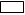 Estimado AprendizLe invito tener en cuenta la información suministrada en este Instrumento de evaluación, el cual ha sido preparado por su instructor para observar, verificar y /o valorar: el proceso de identificación de los requerimientos legales y administrativos de la unidad didáctica creada.Tenga presente las recomendaciones dadas por su instructor Esta actividad evaluativa hace parte de su proceso de formación y permite identificar su grado de aprehensión frente a los procesos y/o procedimientos asociados a su programa de formación. LISTA DE  VERIFICACION PARA VALORAR EL    Desempeño                    Producto           Estimado AprendizLe invito tener en cuenta la información suministrada en este Instrumento de evaluación, el cual ha sido preparado por su instructor para observar, verificar y /o valorar: el proceso de identificación de los requerimientos legales y administrativos de la unidad didáctica creada.Tenga presente las recomendaciones dadas por su instructor Esta actividad evaluativa hace parte de su proceso de formación y permite identificar su grado de aprehensión frente a los procesos y/o procedimientos asociados a su programa de formación. LISTA DE  VERIFICACION PARA VALORAR EL    Desempeño                    Producto           Estimado AprendizLe invito tener en cuenta la información suministrada en este Instrumento de evaluación, el cual ha sido preparado por su instructor para observar, verificar y /o valorar: el proceso de identificación de los requerimientos legales y administrativos de la unidad didáctica creada.Tenga presente las recomendaciones dadas por su instructor Esta actividad evaluativa hace parte de su proceso de formación y permite identificar su grado de aprehensión frente a los procesos y/o procedimientos asociados a su programa de formación. LISTA DE  VERIFICACION PARA VALORAR EL    Desempeño                    Producto           Estimado AprendizLe invito tener en cuenta la información suministrada en este Instrumento de evaluación, el cual ha sido preparado por su instructor para observar, verificar y /o valorar: el proceso de identificación de los requerimientos legales y administrativos de la unidad didáctica creada.Tenga presente las recomendaciones dadas por su instructor Esta actividad evaluativa hace parte de su proceso de formación y permite identificar su grado de aprehensión frente a los procesos y/o procedimientos asociados a su programa de formación. LISTA DE  VERIFICACION PARA VALORAR EL    Desempeño                    Producto           Estimado AprendizLe invito tener en cuenta la información suministrada en este Instrumento de evaluación, el cual ha sido preparado por su instructor para observar, verificar y /o valorar: el proceso de identificación de los requerimientos legales y administrativos de la unidad didáctica creada.Tenga presente las recomendaciones dadas por su instructor Esta actividad evaluativa hace parte de su proceso de formación y permite identificar su grado de aprehensión frente a los procesos y/o procedimientos asociados a su programa de formación. LISTA DE  VERIFICACION PARA VALORAR EL    Desempeño                    Producto           Estimado AprendizLe invito tener en cuenta la información suministrada en este Instrumento de evaluación, el cual ha sido preparado por su instructor para observar, verificar y /o valorar: el proceso de identificación de los requerimientos legales y administrativos de la unidad didáctica creada.Tenga presente las recomendaciones dadas por su instructor Esta actividad evaluativa hace parte de su proceso de formación y permite identificar su grado de aprehensión frente a los procesos y/o procedimientos asociados a su programa de formación. ÍtemIndicadores y/o variables Indicadores y/o variables CUMPLECUMPLEOBSERVACIONESÍtemIndicadores y/o variables Indicadores y/o variables SINOOBSERVACIONESEn el proceso de aprendizaje se observa que:En el proceso de aprendizaje se observa que:En el proceso de aprendizaje se observa que:11Tiene habilidades de liderazgo y trabajo en grupo para desarrollar las actividades propuestas22Presenta disposición al aprendizaje entregado por el proyecto formativo33Presenta disposición al desarrollo de las actividades propuestas en la guía.44Se desenvuelve de forma acertada en los grupos de trabajo propuestos.En el desarrollo del proceso formativo se evidencia que:En el desarrollo del proceso formativo se evidencia que:En el desarrollo del proceso formativo se evidencia que:5Identifica y explica las entidades que influyen en el proceso de formalización empresarial en ColombiaIdentifica y explica las entidades que influyen en el proceso de formalización empresarial en Colombia6Clasifica las empresas de acuerdo con los diferentes atributos que la conforman.Clasifica las empresas de acuerdo con los diferentes atributos que la conforman.7Diferencia los tipos societarios y argumenta sus ventajas y desventajas.Diferencia los tipos societarios y argumenta sus ventajas y desventajas.8Comprende y explica la relación entre empresa y contabilidad.Comprende y explica la relación entre empresa y contabilidad.9Precisa la principal reglamentación que enmarca a la empresa en Colombia.Precisa la principal reglamentación que enmarca a la empresa en Colombia.10Explica que es un comerciante, sus atributos, derechos y obligación según la normativa.Explica que es un comerciante, sus atributos, derechos y obligación según la normativa.EVALUACIÓNEVALUACIÓNEVALUACIÓNOBSERVACIONES:RECOMENDACIONES:JUICIO DE VALOR:APROBADO                           DEFICIENTE APROBADO                           DEFICIENTE FIRMA  DEL INSTRUCTORFIRMA  DEL INSTRUCTORFIRMA DEL APRENDIZNombreCargoDependenciaFechaAutor (es)EDWARD FABIÁN ESCOVAR A.FERNAN ALONSO CARDONAINSTRUCTORINSTRUCTORSENA - CSF – ARTICULACIÓNSENA - CSF - ARTICULACIÓN01/12/201701/12/2017RevisiónSONIA LILIANA TEJEDORYULI AVIVLA VARGASMIGUEL MARULANDA FRANKILL SALAZARJAIRO PEREZINSTRUCTORAINSTRUCTORA INSTRUCTORINSTRUCTOR INSTRUCTORSENA - CSF – Contabilidad y FinanzasSENA - CSF – Contabilidad y Finanzas SENA - CCyS - Contabilidad SENA - CDASENA - CSF – Contabilidad y Finanzas6 y 7 de diciembre de 2017AprobaciónNombreCargoDependenciaFechaRazón del CambioAutor (es)Revisión Aprobación